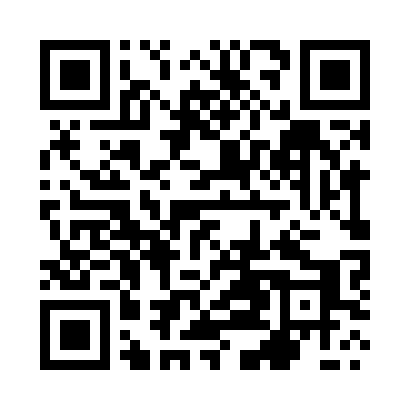 Prayer times for Klonorejsc, PolandWed 1 May 2024 - Fri 31 May 2024High Latitude Method: Angle Based RulePrayer Calculation Method: Muslim World LeagueAsar Calculation Method: HanafiPrayer times provided by https://www.salahtimes.comDateDayFajrSunriseDhuhrAsrMaghribIsha1Wed2:114:5012:255:358:0110:312Thu2:104:4812:255:368:0310:313Fri2:094:4612:255:378:0410:324Sat2:094:4412:255:388:0610:335Sun2:084:4212:245:408:0810:346Mon2:074:4012:245:418:1010:347Tue2:064:3812:245:428:1210:358Wed2:054:3612:245:438:1410:369Thu2:044:3412:245:448:1510:3710Fri2:044:3212:245:458:1710:3711Sat2:034:3012:245:468:1910:3812Sun2:024:2912:245:478:2110:3913Mon2:014:2712:245:488:2210:4014Tue2:014:2512:245:498:2410:4015Wed2:004:2312:245:508:2610:4116Thu1:594:2212:245:518:2710:4217Fri1:594:2012:245:528:2910:4318Sat1:584:1912:245:538:3110:4319Sun1:584:1712:245:548:3210:4420Mon1:574:1612:245:558:3410:4521Tue1:574:1412:245:568:3610:4522Wed1:564:1312:255:578:3710:4623Thu1:554:1112:255:578:3910:4724Fri1:554:1012:255:588:4010:4825Sat1:554:0912:255:598:4210:4826Sun1:544:0712:256:008:4310:4927Mon1:544:0612:256:018:4410:5028Tue1:534:0512:256:028:4610:5029Wed1:534:0412:256:028:4710:5130Thu1:534:0312:256:038:4810:5231Fri1:524:0212:266:048:5010:52